Wegbeschreibung:Adresse für Navigationsgeräte:Mainleite 1696194 Walsdorf / KolmsdorfIn Kolmsdorf nach ca. 250m  an der Bushaltestelle links abbiegen in den Michelsberger Weg und nach ca. 150m links in die Mainleite. Nun der Beschilderung bis zu den Parkplätzen folgen.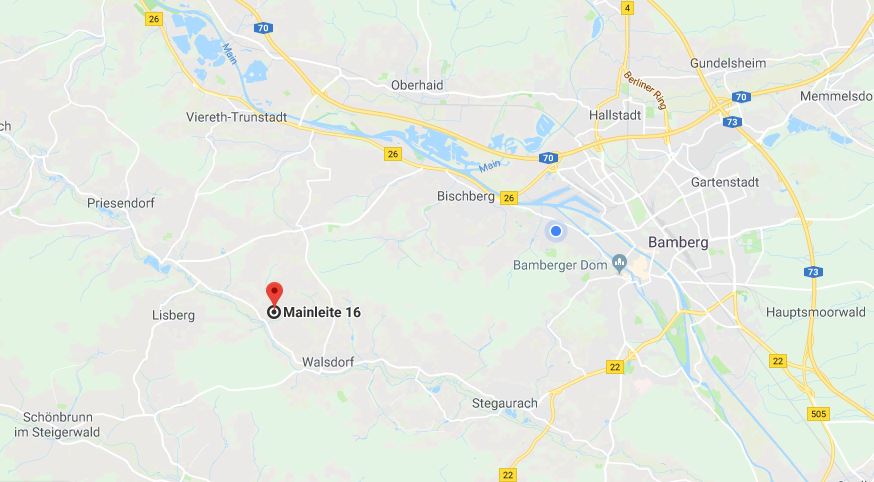 